

SPISAK SUDSKIH TUMAČA ZA GRAD SURDULICA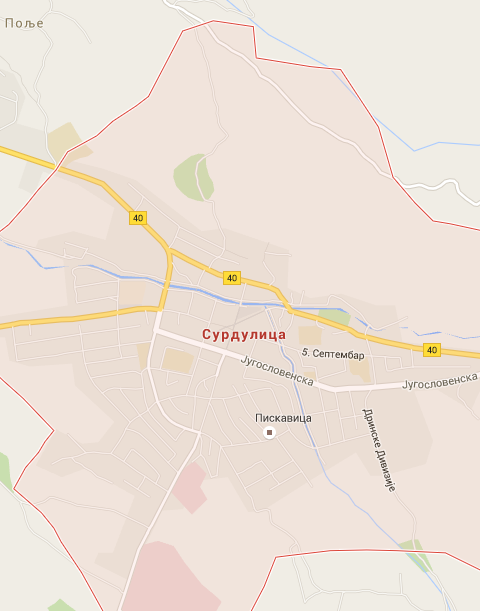 Sudski tumač za engleski jezik Surdulica
Sudski tumač za hebrejski jezik Surdulica
Sudski tumač za nemački jezik Surdulica
Sudski tumač za persijski jezik Surdulica
Sudski tumač za francuski jezik Surdulica
Sudski tumač za hrvatski jezik Surdulica
Sudski tumač za italijanski jezik Surdulica
Sudski tumač za japanski jezik Surdulica
Sudski tumač za ruski jezik Surdulica
Sudski tumač za latinski jezik Surdulica
Sudski tumač za norveški jezik Surdulica
Sudski tumač za mađarski jezik Surdulica
Sudski tumač za švedski jezik Surdulica
Sudski tumač za makedonski jezik Surdulica
Sudski tumač za španski jezik Surdulica
Sudski tumač za pakistanski jezik Surdulica
Sudski tumač za kineski jezik Surdulica
Sudski tumač za znakovni jezik SurdulicaSudski tumač za bosanski jezik Surdulica
Sudski tumač za poljski jezik Surdulica
Sudski tumač za arapski jezik Surdulica
Sudski tumač za portugalski jezik Surdulica
Sudski tumač za albanski jezik Surdulica
Sudski tumač za romski jezik Surdulica
Sudski tumač za belgijski jezik Surdulica
Sudski tumač za rumunski jezik Surdulica
Sudski tumač za bugarski jezik Surdulica
Sudski tumač za slovački jezik Surdulica
Sudski tumač za češki jezik Surdulica
Sudski tumač za slovenački jezik Surdulica
Sudski tumač za danski jezik Surdulica
Sudski tumač za turski jezik Surdulica
Sudski tumač za finski jezik Surdulica
Sudski tumač za ukrajinski jezik Surdulica
Sudski tumač za grčki jezik Surdulica
Sudski tumač za holandski jezik Surdulica
Sudski tumač za korejski jezik Surdulica
Sudski tumač za estonski jezik SurdulicaLokacija17530 SurdulicaInternetakademijaoxford.comTelefon069/4 – 5555 - 84Radno vreme8:00 AM – 4:00 PM
9:00 AM – 2:00 PM (Subotom)